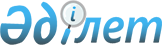 Об оказании ежемесячной материальной помощи
					
			Утративший силу
			
			
		
					Постановление "Аппарата акима Макатского района" Атырауской области от 24 мая 2012 года № 131. Зарегистрировано Департаментом юстиции Атырауской области 11 июня 2012 года № 4-7-147. Утратило силу - Постановлением ГУ "Аппарата акима Макатского района" Атырауской области от 4 февраля 2013 года № 45

       Сноска. Утратило силу - Постановлением ГУ "Аппарата акима Макатского района" Атырауской области от 04.02.2013 № 45

      В соответствии со статьями 31, 37 Закона Республики Казахстан от 23 января 2001 года "О местном государственном управлении и самоуправлении в Республике Казахстан", статьей 20 Закона Республики Казахстан от 28 апреля 1995 года "О льготах и социальной защите участников, инвалидов Великой Отечественной войны и лиц, приравненных к ним" и решением сессии Макатского районного маслихата от 13 декабря 2012 года № 328-IV "О районном бюджете на 2012-2014 годы", акимат района ПОСТАНОВЛЯЕТ:



      1. Оказать ежемесячную материальную помощь следующим категориям граждан в размере 3158 (три тысячи сто пятьдесят восемь) тенге:

      1) участникам и инвалидам Великой Отечественной войны;

      2) военнообязанным, призывавшиеся на учебные сборы и направлявшиеся в Афганистан в период ведения боевых действий;

      3) семьям военнослужащих, погибших (пропавших без вести) или умерших вследствие ранения, контузии, увечья, заболевания, полученных в период боевых действий в Афганистане.



      2. Определить уполномоченным органом по оказанию и выплате материальной помощи, государственное учреждение "Отдел занятости и социальных программ Макатского района".



      3. Контроль за исполнением настоящего постановления возложить на заместителя акима района Хасанова П.М.



      4. Настоящее постановление вступает в силу со дня государственной регистрации в органах юстиции, вводится в действие по истечении десяти календарных дней после дня его первого официального опубликования и распространяется на правовые отношения возникшие с 1 января 2012 года.      Аким района                                А. Баракатов
					© 2012. РГП на ПХВ «Институт законодательства и правовой информации Республики Казахстан» Министерства юстиции Республики Казахстан
				